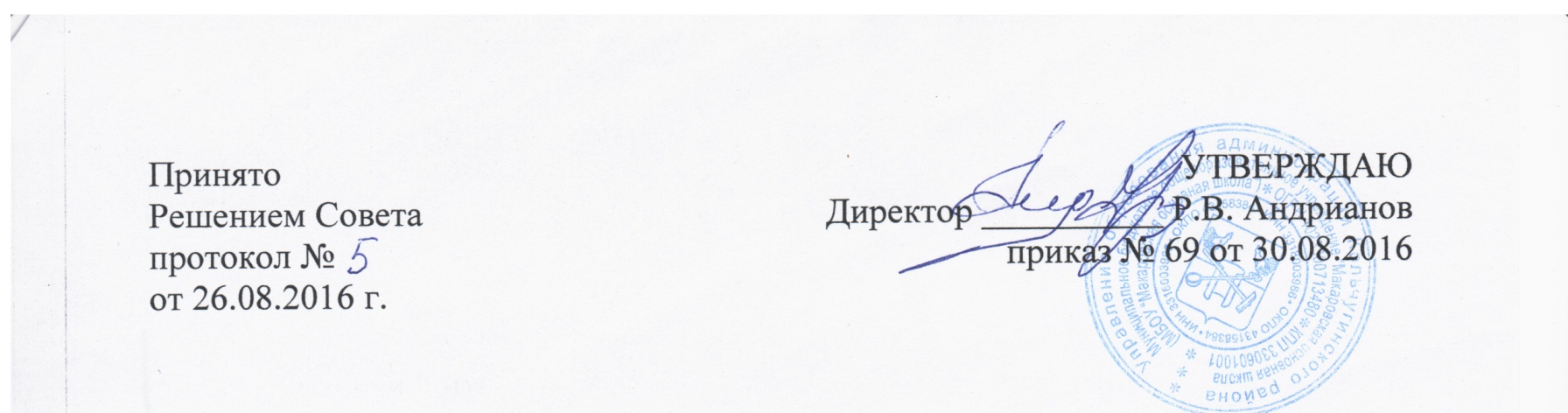 ПоложениеО школьной библиотекеМБОУ «Макаровская основная школа»ОБЩИЕ ПОЛОДЖЕНИЯ1.1. Библиотека МБОУ «Макаровская основная школа» является составной частью МБОУ «Макаровская основная школа», участвующей в учебно-воспитательном процессе в целях обеспечения права участников образовательного процесса на бесплатное пользование библиотечно-информационными ресурсами.1.2. Обеспеченность библиотеки учебными, методическими и справочными документами учитывается при лицензировании образовательного учреждения.1.3. Цели школьной библиотеки соотносятся с целями МБОУ «Макаровская основная школа»:  формирование общей культуры личности обучающихся на основе усвоения обязательного минимума содержания общеобразовательных программ, их адаптация к жизни в обществе, создание основы для осознанного выбора и последующего освоения профессиональных образовательных программ, воспитание гражданственности, трудолюбия, уважения к правам и свободам человека, любви к окружающей природе, Родине, семье, формирование здорового образа жизни.1.4. Библиотека руководствуется в своей деятельности федеральными законами, указами и распоряжениями Президента Российской Федерации, постановлениями и распоряжениями Правительства Российской Федерации, администрации Владимирской области, администрации Кольчугинского района, решениями  и приказами управления образования администрации Кольчугинского района, Уставом МБОУ «Макаровская основная школа», положением о библиотеке, утвержденном директором образовательного учреждения.1.5. Порядок пользования источниками информации, перечень основных услуг и условия их предоставления определяются Положением о библиотеке МБОУ «Макаровская основная школа».1.6.     МБОУ «Макаровская основная школа» несет ответственность за доступность и качество библиотечно-информационного обслуживания библиотеки.1.7.      Организация обслуживания участников образовательного процесса производится в соответствии с правилами техники безопасности и противопожарными, санитарно-гигиеническими требованиями.2. ОСНОВНЫЕ ЗАДАЧИОсновными задачами библиотеки являются:а) обеспечение участникам образовательного процесса - обучающимся, педагогическим работникам, родителям, (иным законным представителям) обучающихся (далее - пользователям) - доступа к информации, знаниям, идеям, культурным ценностям посредством использования библиотечно-информационных ресурсов образовательного учреждения на различных носителях: бумажном (книжный фонд, фонд периодических изданий); магнитном (фонд аудио- и видеокассет); цифровом (CD-диски); и иных носителях;б) воспитание культурного и гражданского самосознания, помощь в социализации обучающегося, развитии его творческого потенциала;в) формирование навыков независимого библиотечного пользователя: обучение поиску, отбору и критической оценке информации;г) совершенствование предоставляемых библиотекой услуг на основе внедрения новых информационных технологий и компьютеризации библиотечно-информационных процессов, формирование комфортной библиотечной среды.3. ОСНОВНЫЕ ФУНКЦИИДля реализации основных задач библиотека:а)  формирует фонд библиотечно-информационных ресурсов образовательного учреждения:комплектует универсальный фонд учебными, художественными, научными, справочными, педагогическими и научно-популярными документами на традиционных и нетрадиционных носителях информации;пополняет фонд информационными ресурсами сети Интернет, базами и банками данных других учреждений и организаций;аккумулирует фонд документов, создаваемых в образовательном учреждении (публикаций и работ педагогов образовательного учреждения, лучших научных работ и рефератов обучающихся и др.);осуществляет размещение, организацию и сохранность документов;б)  создает информационную продукцию:организует и ведет справочно-библиографический аппарат: каталоги (алфавитный, систематический), картотеки (систематическую картотеку статей, тематические картотеки);разрабатывает рекомендательные библиографические пособия (списки, обзоры, указатели и т.п.)обеспечивает информирование пользователей об информационной продукции; в)  осуществляет дифференцированное библиотечно-информационное      обслуживание обучающихся:создает условия для реализации самостоятельности в обучении, познавательной, творческой деятельности;организует обучение навыкам независимого библиотечного пользователя и потребителя. информации, содействует интеграции комплекса знаний, умений и навыков работы с книгой и информацией;оказывает информационную поддержку в решении задач, возникающих в процессе их  учебной, самообразовательной и досуговой деятельности;организует массовые мероприятия, ориентированные на развитие общей, и читательской культуры личности, содействует развитию критического мышления; г)          осуществляет дифференцированное библиотечно-информационное обслуживание   педагогических работников:выявляет информационные потребности и удовлетворяет запросы, связанные с обучением, воспитанием и здоровьем детей;содействует профессиональной компетенции, повышению квалификации, проведению аттестации; осуществляет текущее информирование (дни информации, обзоры новых поступлений и публикаций), информирование руководства общеобразовательного учреждения по вопросам управления образовательным процессом;способствует проведению занятий по формированию информационной культуры;  д) осуществляет дифференцированное библиотечно-информационное обслуживание родителей (иных законных представителей) обучающихся:удовлетворяет запросы пользователей и информирует о новых поступлениях в библиотеку;консультирует по вопросам организации семейного чтения, знакомит с информацией по воспитанию детей;консультирует по вопросам учебных изданий для обучающихся. 4. ОРГАНИЗАЦИЯ ДЕЯТЕЛЬНОСТИ БИБЛИОТЕКИ4.1.         Структура библиотеки, помимо традиционных отделов (абонемент, читальный зал), может включать отделы учебников, информационно-библиографической работы;4.2.        Библиотечно-информационное обслуживание осуществляется на основе библиотечно -  информационных ресурсов в соответствии с учебным и воспитательным планами образовательного учреждения, программами, проектами и планом работы библиотеки.4.3.        В целях обеспечения модернизации библиотеки в условиях информатизации образования и в пределах средств, МБОУ «Макаровская основная школа» обеспечивает библиотеку:- гарантированным финансированием комплектования библиотечно-информационных ресурсов;- необходимыми служебными и производственными помещениями в соответствии со структурой библиотеки- ремонтом и сервисным обслуживанием техники и оборудования библиотеки;-   библиотечной техникой и канцелярскими принадлежностями.4.4. МБОУ «Макаровская основная школа» создает условия для сохранности имущества библиотеки;4.5. Ответственность за систематичность и качество комплектования основного фонда библиотеки, комплектование учебного фонда в соответствии с федеральными перечнями учебников и учебно-методических изданий, создание необходимых условий для деятельности библиотеки несет руководитель МБОУ «Макаровская основная школа» в соответствии с Уставом.4.6. Режим работы библиотеки определяется библиотекарем в соответствии с правилами внутреннего распорядка МБОУ «Макаровская основная школа». При определении режима работы библиотеки предусматривается выделение:-  двух часов рабочего времени ежедневно на выполнение внутри библиотечной работы;- одного раза в месяц - санитарного дня, в который обслуживание пользователей не производится;-  не менее одного раза в месяц - методического дня.4.7. В целях обеспечения рационального использования информационных ресурсов в работе с детьми и юношеством библиотека МБОУ «Макаровская основная школа» взаимодействует с библиотекой управления образования администрации Кольчугинского района, с МУ «Центральная районная библиотека» Кольчугинского района, а также иными библиотеками, обеспечивающими участникам образовательного процесса доступ к библиотечно-информационным ресурсам.  .5. УПРАВЛЕНИЕ. ШТАТЫ5.1. Управление библиотекой осуществляется в соответствии с законодательством Российской  федерации, субъектов Российской Федерации и Уставом МБОУ «Макаровская основная школа».5.2. Общее руководство деятельностью библиотеки осуществляет руководитель МБОУ «Макаровская основная школа».5.3. Руководство библиотекой осуществляет библиотекарь, которая несет ответственность в пределах своей компетенции перед обществом и руководителем МБОУ «Макаровская основная школа», обучающимися, их родителями (иными законными представителями) за организацию и результаты деятельности библиотеки в соответствии с функциональными обязанностями, предусмотренными квалификационными требованиями, трудовым договором и Уставом МБОУ «Макаровская основная школа».5.4. Библиотекарь назначается руководителем МБОУ «Макаровская основная школа», может являться членом педагогического коллектива и входить в состав педагогического совета МБОУ «Макаровская основная школа».5.5. Методическое сопровождение деятельности библиотеки обеспечивает специалист (методист) по учебным фондам и школьным библиотекам управления образования администрации Кольчугинского района.5.6. Библиотекарь разрабатывает и представляет руководителю МБОУ «Макаровская основная школа» на утверждение следующие документы:а) положение о библиотеке;б) правила пользования библиотекой;в) планово-отчетную документацию;г) технологическую документацию.5.7. Порядок комплектования штата библиотеки МБОУ «Макаровская основная школа» регламентируется его Уставом.5.8. На работу в библиотеку принимаются лица, имеющие необходимую профессиональную подготовку, соответствующую требованиям квалификационной характеристики по должности и полученной специальности, подтвержденную документами об образовании и (или) квалификации,5.9. Работники библиотеки могут осуществлять педагогическую деятельность. Совмещение библиотечно-информационной и педагогической деятельности осуществляется работником библиотеки только на добровольной основе.5.10. Трудовые отношения работников библиотеки и МБОУ «Макаровская основная школа» регулируются трудовым договором, условия которого не должны противоречить законодательству Российской Федерации о труде.6. ПРАВА И ОБЯЗАННОСТИ БИБЛИОТЕКИРаботники библиотеки имеют право:а) самостоятельно выбирать формы, средства и методы библиотечно-информационного обслуживания образовательного и воспитательного процессов в соответствии с целями и задачами, указанными в Уставе МБОУ «Макаровская основная школа» и положении о библиотеке МБОУ «Макаровская основная школа»;б)   проводить в установленном порядке факультативные занятия, уроки и кружки библиотечно - библиографических знаний и информационной культуры;в)   определять источники комплектования информационных ресурсов;г) изымать и реализовывать документы из фондов в соответствии с инструкцией по учету библиотечного фонда;д) определять в соответствии с Правилами пользования библиотекой МБОУ «Макаровская основная школа», утвержденными руководителем МБОУ «Макаровская основная школа», и по согласованию с родительским комитетом виды и размеры компенсации ущерба, нанесенного пользователями библиотеки;е) участвовать в управлении МБОУ «Макаровская основная школа» в порядке, определяемом уставом;ж) иметь ежегодный отпуск 28 календарных дней и дополнительный оплачиваемый отпуск в соответствии с Коллективным договором между работниками и руководством МБОУ «Макаровская основная школа» или иными локальными нормативными актами;з) быть представленными к различным формам поощрения, наградам и знакам отличия, предусмотренным для работников образования и культуры;и) участвовать в соответствии с законодательством Российской Федерации в работе библиотечных ассоциаций или союзов.Работники библиотек обязаны:а)  обеспечить пользователям возможность работы с информационными ресурсами библиотеки;б)  информировать пользователей о видах предоставляемых библиотекой услуг;в)  обеспечивать сохранность использования носителей информации, их систематизацию, размещение и хранение;г) обеспечивать режим работы в соответствии с потребностями пользователей и работой МБОУ «Макаровская основная школа»;д) отчитываться в установленном порядке перед руководителем МБОУ «Макаровская основная школа»;ж)   повышать квалификацию.7. ПРАВА И ОБЯЗАННОСТИ ПОЛЬЗОВАТЕЛЕЙ БИБЛИОТЕКИ7.1. Пользователи библиотеки имеют право:а)     получать полную информацию о составе библиотечного фонда, информационных ресурсах и предоставляемых библиотекой услугах;б)  пользоваться справочно-библиографическим аппаратом библиотеки;в) получать консультационную помощь в поиске и выборе источников информации;г)   получать во временное пользование на абонементе и в читальном зале печатные издания, аудиовизуальные документы и другие источники информации;д)  продлевать срок пользования документами;е)   получать тематические, фактографические, уточняющие и библиографические справки на основе фонда библиотеки;ж) получать консультационную помощь в работе с информацией на нетрадиционных носителях при пользовании электронным и иным оборудованием;з)   участвовать в мероприятиях, проводимых библиотекой;и) обращаться для разрешения конфликтной ситуации к руководителю МБОУ «Макаровская основная школа»;7.2. Пользователи библиотеки обязаны:а)   соблюдать правила пользования библиотекой;б)  бережно относиться к произведениям печати (не вырывать, не загибать страниц, не делать в книгах подчеркиваний, пометок), иным документам на различных носителях, оборудованию, инвентарю;в)  поддерживать порядок расстановки документов в открытом доступе библиотеки, расположения карточек в каталогах и картотеках;г)   пользоваться ценными и справочными документами только в помещении библиотеки;д) убедиться при получении документов в отсутствии дефектов, а при обнаружении проинформировать об этом библиотекаря. Ответственность за обнаруженные дефекты в сдаваемых документах несет последний пользователь;е) расписываться в читательском формуляре за каждый полученный документ;ж)    возвращать документы в библиотеку в установленные сроки;з)      заменять документы библиотеки в случае их утраты или порчи им равноценными, либо компенсировать ущерб в размере, установленном правилами пользования библиотекой;и) полностью рассчитаться с библиотекой по истечении срока обучения или работы в МБОУ «Макаровская основная школа».7.3. Порядок пользования библиотекой:а) запись обучающихся МБОУ «Макаровская основная школа» в библиотеку производится по списочному составу класса в индивидуальном порядке, педагогических и иных работников МБОУ «Макаровская основная школа», родителей (иных законных представителей) обучающихся – по паспорту;б) перерегистрация пользователей библиотеки производится ежегодно;в) документом, подтверждающим право пользования библиотекой, является читательский формуляр;в) читательский формуляр фиксирует дату выдачи пользователю документов из фонда библиотеки и их возвращения в библиотеку.7.4. Порядок пользования абонементом:а)  пользователи имеют право получить на дом из многотомных изданий не более двух документов одновременно;б)  максимальные сроки пользования документами:учебники, учебные пособия - учебный год;научно-популярная, познавательная, художественная литература - 1 месяц;периодические издания, издания повышенного спроса -15 дней;в)   пользователи могут продлить срок пользования документами, если на них отсутствует спрос со стороны других пользователей.7.5. Порядок пользования читальным залом:а)   документы, предназначенные для работы в читальном зале, на дом не выдаются;б) энциклопедии, справочники, редкие, ценные и имеющиеся в единственном экземпляре документы выдаются только для работы в читальном зале.